c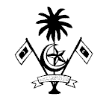 މާޅޮސްމަޑުލުއުތުރުބުރީ ފައިނު ކައުންސިލްގެ އިދާރާ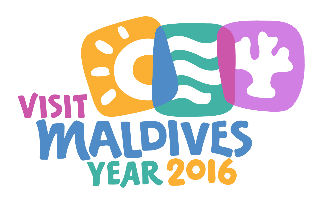   ފައިނު،    ދިވެހިރާއްޖެ.ކައުންސިލުން މަޝްވަރާ ބައްދަލުވުމެއް އިންތިޒާމް ކޮށްދިނުމަށް އެދި ހުށައަޅާ ޕެޓިޝަންއިތުރު މައުލޫމާތް ހޯދުމަށް ގުޅޭނެ ފަރާތަކާއި ނަންބަރު: ...................................................................................................................................... ބައްދަލުވުމަށް އެދޭ ފަރާތްތައް:ޕެޓިޝަން ބަލައިގަތްކަމުގެ ރަސީދުމަތީގައި ބަޔާންކޮށްފައިވާ ޕެޓިޝަން މި އިދާރާއަށް ބަލައިގެންފީމެވެ.(ކައުންސިލް އިދާރާއިން ފުރިހަމަކުރުމަށް) ޕެޓިޝަން ނަންބަރު:(ކައުންސިލް އިދާރާއިން ފުރިހަމަކުރުމަށް) ޕެޓިޝަން ނަންބަރު:(ކައުންސިލް އިދާރާއިން ފުރިހަމަކުރުމަށް) ޕެޓިޝަން ނަންބަރު:............................................................................................ހުށައަޅާ ތާރީޙް:............................................................................................ބައްދަލުވުމަށް އެދޭ ސަބަބު:(ތަފްސީލް)........................................................................................................................................................................................................................................................................................................................................................................................................................................................................................................................................................................................................................................................................................................................................................................................................................................................................(ތަފްސީލް)........................................................................................................................................................................................................................................................................................................................................................................................................................................................................................................................................................................................................................................................................................................................................................................................................................................................................(ތަފްސީލް)........................................................................................................................................................................................................................................................................................................................................................................................................................................................................................................................................................................................................................................................................................................................................................................................................................................................................(ތަފްސީލް)........................................................................................................................................................................................................................................................................................................................................................................................................................................................................................................................................................................................................................................................................................................................................................................................................................................................................(ތަފްސީލް)............................................................................................................................................................................................................................................................................................................................................................................................................................................................................................................................................................................................................................................................................................................................................................................................................................................................................(ތަފްސީލް)............................................................................................................................................................................................................................................................................................................................................................................................................................................................................................................................................................................................................................................................................................................................................................................................................................................................................(ތަފްސީލް)............................................................................................................................................................................................................................................................................................................................................................................................................................................................................................................................................................................................................................................................................................................................................................................................................................................................................(ތަފްސީލް)............................................................................................................................................................................................................................................................................................................................................................................................................................................................................................................................................................................................................................................................................................................................................................................................................................................................................#ނަންދިރިއުޅޭ އެޑްރެސްގުޅޭ ނަންބަރުތާރީޙްސޮއި12345678910111213141516171819202122232425262728293031323334353637383940ހުށައެޅި ފަރާތުގެ ނަމާއި އެޑްރެސްޕެޓިޝަން ނަންބަރުތާރީޙްބަލައިގަތްސޮއި:....................................................................ނަން:...................................................................މަޤާމް:...................................................................ތާރީޚް:...................................................................